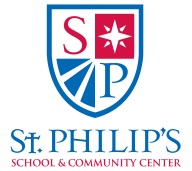 ALUMNI ENDOWMENT PLEDGE FORMWE NEED YOUR PARTICIPATION!We have a donor who has agreed to match $4 for every $1 thatSt. Philip’s Alumni and their families give!!!NAME:		__________________________________________________________________ADDRESS:	__________________________________________________________________CITY/ZIP:	__________________________	  EMAIL: _________________________________I will support St. Philip’s through (please check):RECURRING MONTHLY SUPPORT:  _____  	In the amount of $___________ANNUAL SUPPORT: ______	In the amount of $__________ONE TIME GIFT:  ______ In the amount of $__________MY COMPANY MATCHES (circle one):	YES		NO		UNSUREMY EMPLOYER:  __________________________________________________________________I will pay in full online.My check is enclosed.I will honor my pledge in _______ installments of $__________ to be paid by check or credit/debit card as follows:Installment Dates:_____________		_____________		____________		_______________________		_____________		____________		__________Please make checks payable to:St. Philip’s School and Community Center Memo: ALUMNI ENDOWMENT FUND CAMPAIGN1600 Pennsylvania Avenue, Dallas, Texas 75215	214.421.5221		www.stphilips1600.orgContact: Cheryl Thompson	214.421.5221, X241	cthompson@stphilips.com